主标题：AC LED Neon Flex, Small Oval C-Bend             次标题： AC120V LED Neon flex,6W/3FT,08*16mm,160lm Product descriptionsUniform,absolutely homogeneous illumination,LM-80 approved LED of the premium quality with high brightness, High amount of copper in FPC ensure excellent heat dissipation,Resistant against water, UV radiation, chemicals and abrasion.Safe and simple connection system for easy on-site installation after cuttingEstimated lifetime L70 at Ta＜45°C:＞50000h.2. Product features	◆  Available in homogeneous white tones,start from 1800K◆  a variety of light color come in red,blue,green,Pink,yellow etc◆  shorter cutting intervals of down to 18",◆  longer connection length per input of up to 165FT◆  Premium light quality, offer CRI up to Ra90 ◆  IP65 or IP68 rated and for damp or wet locations use◆  Easy installation due to optional soAHer-free connectors3. Product Size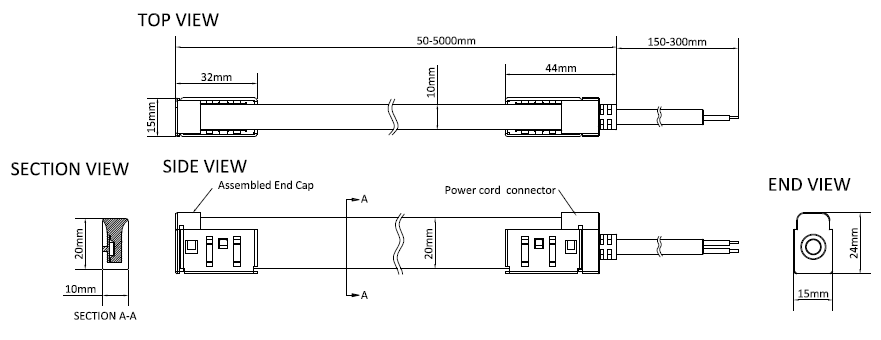 4. Product Technical data Product Spec sheetSuitable Accessories 6.1 Power cord connector kits6.2 End cap kits6.3 Mounting Aluminium profile LED Type:SMD2835, Cutting intervals:18”Overall size:W(08mm)*H(16mm)Maximum length per input165FTInput Voltage(V):  AC120VLength /Reel: 165FT/ReelFlexible PCB Spec: 6mm wide,IP Rating: IP65,Storage temperature:-40 o C to +80 o C Operating temperature:-20 o C to +45 o C Item no.Light colorTyp.color temp.Typ.powerTyp.Lumen/3FTeterTyp.CRICutting IntervalsMaximum length per inputAH-NF120V-0816-18-##Super warm white 1800K6w/3FT100lm/3FT80+ 18"165FTAH-NF120V-0816-27-##super warm white 2700K6w/3FT133lm/3FT80+ 18"165FTAH-NF120V-0816-30-##warm white 3000K6w/3FT140lm/3FT80+ 18"165FTAH-NF120V-0816-40-##Neutral white 4000K6w/3FT160lm/3FT80+ 18"165FTAH-NF120V-0816-50-##Cool white 5000K6w/3FT170lm/3FT80+ 18"165FTAH-NF120V-0816-65-##Daylight white 6500K6w/3FT180lm/3FT80+ 18"165FTAH-NF120V-0816-RE-##Red6w/3FT18"165FTAH-NF120V-0816-BL-##Blue6w/3FT18"165FTAH-NF120V-0816-GR-##Green6w/3FT18"165FTAH-NF120V-0816-YE-##Yellow6w/3FT18"165FT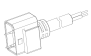 IP67 2Pins In-feeder unit with 0.5M power cord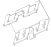 Inner Clip 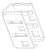 Base Bracket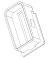 IP67 End cap 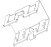 Inner Clip 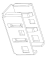 Base Bracket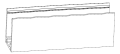 165FTm , aluminium profile, width**, height**500mm , aluminium profile, width**, height**18" , aluminium profile, width**, height**